УТВЕРЖДАЮ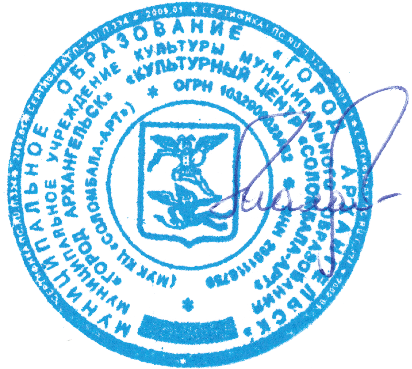 Директор  МУК КЦ «Соломбала – АРТ»                                                              ____________________ М.В. Малахова                                                                «25» октября 2022 г.  ПОЛОЖЕНИЕо проведении семейного конкурса декоративно-прикладного творчества «Подарок Снеговику»
1. Общие положенияНастоящее положение определяет цель, задачи, условия, порядок организации и проведения семейного конкурса декоративно-прикладного  творчества  «Подарок Снеговику» (далее - Конкурс).Цель конкурса: приобщение семей города Архангельска к самодеятельному изобразительному творчеству, культурному развитию, самообразованию в сфере культуры;Задачи конкурса:         - распространить новые формы организации досуга для семей города Архангельска;- популяризировать сказочный бренд «Архангельск – Родина Снеговика» среди семей города Архангельска.         1.4. Организатор конкурса – муниципальное учреждение культуры городского округа «Город Архангельск» «Культурный центр «Соломбала-Арт»» (далее –  КЦ «Соломбала-Арт»):        - формирует состав жюри Конкурса;        - организует информационное сопровождение подготовки и проведения Конкурса;        - осуществляет прием заявок на участие в Конкурсе;        - организует и проводит мероприятия в рамках проведения Конкурса;        - осуществляет награждение победителей Конкурса.1.5. Время проведения Конкурса: с 26 октября по 3 декабря 2022 года.        1.6. Программа конкурса.         Прием заявок для участия в Конкурсе: с 26 октября 2022 года по 28 ноября 2022 года. Срок сдачи конкурсных работ: с 19 ноября до 28 ноября 2022 года. Финал Конкурса, награждение победителей и призёров состоится 3 декабря 2022 года в 16.00 на празднике «День рождения Архангельского Снеговика» в МУК КЦ «Соломбала - Арт».2.Условия и порядок организации и проведения Конкурса      2.1. К участию в Конкурсе приглашаются индивидуальные и групповые участники. Возраст участников не ограничен.      2.2. В Конкурсе участвуют декоративные ёлочные игрушки, выполненные в виде персонажа сказки (пример  представлен в Приложении №1).      2.3. Размеры игрушки указаны в Приложении №1.    	Оформление выбирается авторами работы самостоятельно. При оформлении персонажа допускается использование различных техник изобразительного и декоративно – прикладного творчества (художественная роспись, мозаика, бисероплетение, вязание, вышивание, декупаж и др.).        2.4. После проведения конкурса работы остаются в экспозиции «Волшебного Дома Снеговика».	2.5. Для подтверждения участия в Конкурсе всем желающим необходимо заполнить заявку, образец которой представлен в Приложении №2 (на одну подделку – одна заявка).	2.6.  Направить заполненный бланк заявки следует до 18  ноября 2022 года на электронный адрес: cultorg5@solombala-art.ru . С 19 ноября до 26 ноября совместно с представленной конкурсной работой необходимо сдать распечатанный вариант заявки (Приложение №2) с согласием на обработку персональных данных (Приложение №3). Без наличия формы заявки и подписанного согласия на обработку персональных данных работы не принимаются. По всем вопросам звонить по телефону:  +7 (953) 937 62 07 Куратор конкурса – Воробьева Марина Владимировна.3. Подведение итогов и награждение 3.1. Для подведения итогов и определения победителей конкурса формируется жюри из числа квалифицированных специалистов в сфере культуры, состав которого утверждается приказом директора КЦ «Соломбала-Арт».
          3.2	Жюри оценивает работы участников Конкурса в соответствии с критериями, которые отражены в п. 3.3. настоящего Положения. Максимальная оценка по каждому критерию 5 баллов. При равенстве баллов проводится голосование членов жюри. При равенстве голосов голос председателя жюри является решающим.3.3. 	Критерии оценки работ:	 - оригинальность работы и выбранного материала для              декорирования;	  -  сложность выполненной работы;      - качество художественного исполнения;	  - дизайн работы (общая эстетика, выразительность оформления);          3.4. Итоги результатов Конкурса отражаются в протоколе за подписью председателя жюри. Решение жюри окончательное и пересмотру не подлежит. 3.5.	По результатам Конкурса будут определены  I, II и III призовые места. 3.6.  Победители и призёры Конкурса награждаются дипломами и памятными подарками.3.7. Участникам Конкурса, которые не заняли призовых мест, вручаются электронные грамоты за участие. На электронный адрес участников Конкурса не позднее 12 декабря 2022 года будет отправлен шаблон электронной грамоты за участие для самостоятельного заполнения. 3.7.	Жюри вправе учреждать специальные призы, вправе не определять победителя Конкурса в случае низкого качества представленных творческих работ.3.8. Награждение участников и победителей Конкурса состоится 3 декабря 2022 года в 16.00 на празднике «День рождения Архангельского Снеговика» в МУК КЦ «Соломбала - Арт».4. Адреса и контактные телефоны организатора фестиваля4.1.	Муниципальное учреждение культуры Администрации муниципального образования «Город Архангельск» «Культурный центр «Соломбала–Арт»: г. Архангельск, пр. Никольский, д. 29. сайт учреждения: www.solombala-art.ru, группы в социальной сети «Вконтакте»: https://vk.com/solombalaart1934,  https://vk.com/solombala_art.4.2. Куратор конкурса Воробьева Марина Владимировна, тел. +7 (953) 937 62 07, e-mail: cultorg5@solombala-art.ru .ПРИЛОЖЕНИЕ №1А). Форма ёлочной игрушки в форме персонажа сказки может быть любой. Примерные размеры:                                        Рис.1